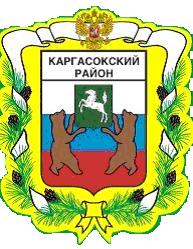 МУНИЦИПАЛЬНОЕ ОБРАЗОВАНИЕ «Каргасокский район»ТОМСКАЯ ОБЛАСТЬАДМИНИСТРАЦИЯ КАРГАСОКСКОГО РАЙОНАВ целях реализации положений статьи 100 Федерального закона от 05.04.2013 №44-ФЗ «О контрактной системе в сфере закупок товаров, работ, услуг для обеспечения государственных и муниципальных нужд», постановления Администрации Каргасокского района от 29.12.2017 №371 «Об утверждении Правил осуществления ведомственного контроля в сфере закупок для обеспечения муниципальных нужд муниципального образования «Каргасокский район», признании утратившим силу постановления Администрации Каргасокского района от 21.05.2014 №107», пункта 7 Регламента проведения Администрацией Каргасокского района ведомственного контроля в сфере закупок товаров, работ, услуг для обеспечения муниципальных нужд муниципального образования «Каргасокский район», утвержденного распоряжением Администрации Каргасокского района от 29.12.2017 №733 «Об утверждении Регламента проведения Администрацией Каргасокского района ведомственного контроля в сфере закупок товаров, работ, услуг для обеспечения муниципальных нужд муниципального образования «Каргасокский район»,1. Установить, что Отдел правовой и кадровой работы Администрации Каргасокского района является органом, уполномоченным на проведение ведомственного контроля в сфере закупок для обеспечения муниципальных нужд муниципального образования «Каргасокский район», в отношении заказчиков, в том числе их контрактных служб, контрактных управляющих, комиссий по осуществлению закупок, уполномоченных органов и уполномоченных учреждений, полномочия учредителя, в отношении которых, выполняет Администрация Каргасокского района.2. Установить, что следующие должностные лица Отдела правовой и кадровой работы Администрации Каргасокского района уполномочены на проведение мероприятий ведомственного контроля:Тимохин Виталий Валерьевич – начальник Отдела правовой и кадровой работы Администрации Каргасокского района;Азарёнок Игорь Валерьевич – главный специалист – секретарь Административной комиссии Отдела правовой и кадровой работы Администрации Каргасокского района;Новосельцев Владимир Николаевич – ведущий специалист-юрист по работе с сельскими поселениями Отдела правовой и кадровой работы Администрации Каргасокского района.3. Настоящее распоряжение вступает в силу с 01.01.2018 года, но не ранее дня официального опубликования.Глава Каргасокского района                                                                     А.П. АщеуловВ.В. Тимохин22297РАСПОРЯЖЕНИЕРАСПОРЯЖЕНИЕРАСПОРЯЖЕНИЕ29.12.2017№ 736с. Каргасокс. КаргасокО мерах по реализации положений Федерального закона от 05.04.2013 г. №44-ФЗ «О контрактной системе в сфере закупок товаров, работ, услуг для обеспечения государственных и муниципальных нужд» в сфере ведомственного контроля